Osterferien im JCB30.03.2021 – 09.04.2021Aufgrund der aktuellen Situation und Einschränkungen der Thüringer Verordnung zur Eindämmung der Ausbreitung des Coronavirus kann es im aktuellen Ferienplan zu Änderungen und Anpassung kommen. Über diese werden Sie zeitnah informiert ! Teilnahme nur in Kleingruppen möglich !!! Hinweis: Anmeldung bitte über WhatsApp 0152/29699070WannDienstag, den  30.03.2115  – 19:00 UhrMittwoch, den  31.03.2113:00  – 17:00 UhrDonnerstag, den 01.04.2113:30 – 18:00 UhrFreitag, den   02.04.21-------
WasSpiel & Spaß im Club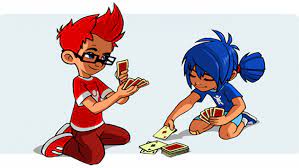 Suppenküche 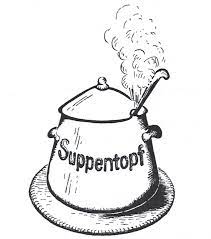 Ostereiersuche(Treffpunkt Jugendclub)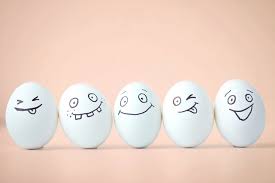 Geschlossen Karfreitag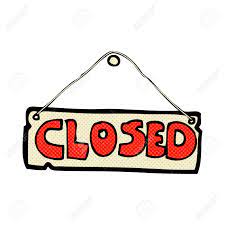 WannDienstag, den  06.04.2113:00 – 19:00 UhrMittwoch, den  07.04.2114:00 – 18:00 UhrDonnerstag, den 08.04.2114:00 – 18:00 UhrFreitag, den   09.04.2114:00 – 19:00WasBacktag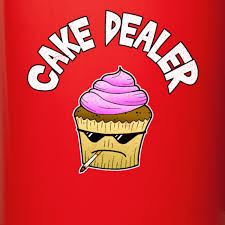 Fahrradtour 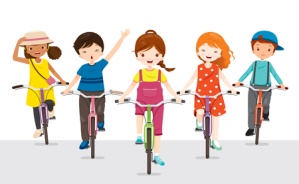 Kreativtag 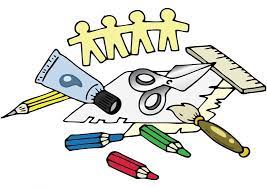 Conti-Geburtstag(Treffpunkt Jugendclub)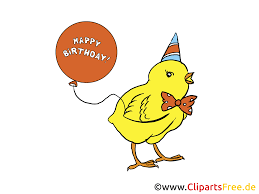 